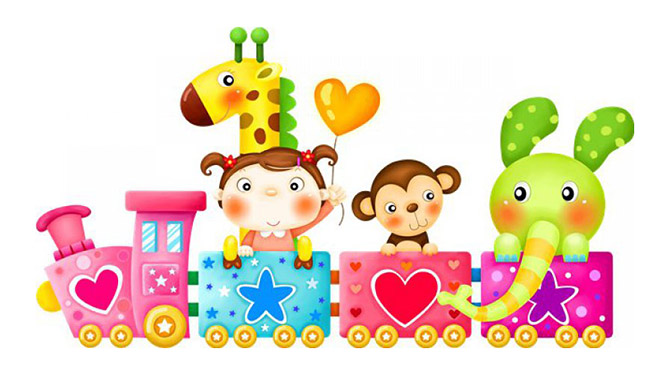 Центр игровой поддержки ребенка (ЦИПР) ЦИПР осуществляет психолого-педагогическую деятельность, направленную на всестороннее развитие детей в возрасте от 1 года до 3 лет. Главной целью деятельности ЦИПР является развитие детей раннего возраста на основе использования в практике воспитания современных игровых технологий и адаптация ребенка к поступлению в дошкольное образовательное учреждение. Адаптация детей к условиям ДОУ, ранняя социализация малышей, гармонизация детско-родительских отношений, обеспечение физического, личностного и интеллектуального развития ребенка – вот основные цели и задачи ЦИПР.         Основными целями и задачами ЦИПРа являются: -  оказание психологической, медицинской, социально-педагогической помощи детям; - разработка индивидуальных программ игровой поддержки и организация психолого-педагогического сопровождения ребенка; - создание плавного перехода от воспитания в условиях семьи к воспитанию детей в образовательном учреждении; - создание условий для гармоничного психического, физического и интеллектуального развития детей раннего возраста; - содействие в социализации детей раннего возраста на основе организации игровой деятельности, позволяющая обеспечить успешную адаптацию ребенка к условиям детского сада; - активизация творческого потенциала личности ребенка; - гармонизация детско-родительских отношений; - формирование чувства защищенности, свободы, доверия к окружающему; - взаимодействие с родителями с целью повышения их уровня компетенции по отношению к собственным детям; - консультирование родителей по созданию развивающей среды в условиях семейного развития и воспитания, формированию оптимального состава игровых средств обучения, правилам их выбора.   ЦИПР работает 2 раза в неделю (вторник, четверг).   Продолжительность игровых сеансов – 1 час.   Дети посещают ЦИПР вместе с родителями (законными представителями). Основными формами работы с ребенком и семьей являются индивидуальный и групповой игровые сеансы, консультации.   Первые три года жизни – время раскрытия огромных возможностей ребенка, творческих способностей, воображения, фантазии. Практика показывает: минимум трудностей в обучении испытывают те дети, которые еще до школы обладают высоким развитием. Программа работы с детьми в ЦИПР строится на материале русского игрового фольклора, на основе календарных принципов и с учетом сезонных изменений в природе. Работа в Центре игровой поддержки развития ребенка осуществляется по примерной основной общеобразовательной программе «От рождения до школы» под редакцией Н.Е. Вераксы, Т.С. Комаровой, М.А. Васильевой.Основные направления:- Развитие познавательных способностей;- Развитие эмоционально-личностной, социальной сферы;- Развитие представлений об окружающем мире;- Развитие речи;-Развитие элементарных математических представлений и - способностей;- Развитие мелкой моторики;- Развитие творческих способностей;- Развитие сенсорных ощущений;- Развитие двигательной активности;- Развитие музыкального слуха и ритма.Наши занятия включают: - Пальчиковые игры – способствуют развитию мелкой моторики и как следствие, благотворно оказывают влияние на развитие речи ребенка. - Логопедические разминки – непосредственно влияют на развитие речи ребенка. - Подвижные игры – помогают развитию навыков ходьбы, переступания, бега, прыжков, координации движений. - Продуктивные занятия (рисование, лепка, аппликация, конструирование) – помогают развивать мелкую моторику кистей рук. - Театрализация (кукольная сказка) – знакомит с родной культурой, с сказочным детским фольклором. Занятия ведутся одним или двумя педагогами и не разделены на отдельные мини-уроки.Что нужно для посещения ЦИПР.Чтобы начать посещать ЦИПР, Вам необходимо написать заявление в ДОУ со следующим содержанием:        "ФИО ребенка,        дата его рождения,        заявить о желании посещать ЦИПР".Для занятий в ЦИПР Вам потребуется предоставить в детском саду:        паспорт (копия);        свидетельство о рождении ребенка (копия);        медицинская карта ребенка;        справка от терапевта о том, что Вы здоровы и можете посещать дошкольное учреждение.Правила посещения ЦИПР.К занятиям в ЦИПРе допускаются только абсолютно здоровые дети и взрослые сопровождающие.Мы просим приходить родителей за 10-15 минут до начала занятия, чтобы раздеться и подняться в игровую комнату.Если семья не может придти на занятие, важно сообщить об этом заранее по телефону детского сада.Родители - активные участники всех игр.Родителям  для занятий необходимо иметь  сменную обувь (себе и ребенку).Игровые сеансы предполагают совместную активность родителя и ребенка, поэтому мы просим позаботиться о комфортной одежде, не стесняющей движения.        ребенка нужно одевать в удобную, не стесняющую движений одежду с учетом температуры воздуха в помещении для занятий.        в случае если ребенок согласен, можно одевать ему фартучек для занятий творчеством.Рекомендуем родителям перед занятием в зале или после окончания занятия познакомить ребенка с обстановкой и убранством зала. Дать ребенку возможность освоиться в этом пространстве.Мы информируем семью о том, что, возможно, на первых порах ребенок будет просто зрителем. Важно не форсировать события. Почувствовав себя в безопасности, ребенок включится в деятельность.Помоги мне сделать это самому  - основной принцип занятий в нашей группе. Взрослый  должен предложить ребенку ровно столько помощи, сколько ему необходимо и не больше. Данное правило распространяется так же на подготовку и уборку рабочего места.Если выбранный вашим ребенком материал сейчас занят, предложите ребенку понаблюдать за работой другого ребенка или выбрать какой — то другой материал. Это распространяется абсолютно на все материалы в группе.Пожалуйста, посвятите ваше время, проведенное в группе, ребенку. Краткие срочные вопросы можно и нужно задавать педагогу во время занятий, однако вопросы, требующего длительного обсуждения приберегите для родительских семинаров. Беседы с другими родителями, пожалуйста, ведите после занятий. Если ребенок уже обходиться без вашей помощи, займитесь так же каким-то материалом в группе.Пожалуйста, не пользуйтесь мобильным телефоном во время занятий.